Пресс-релиз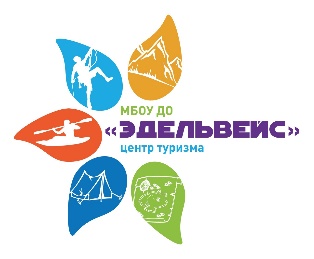 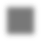 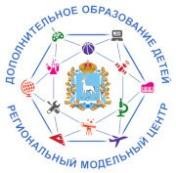 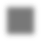 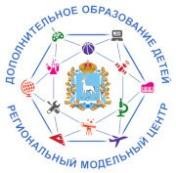 Уважаемые коллеги!ОБЛАСТНАЯ СТАЖЕРСКАЯ ПЛОЩАДКА«Гражданско-патриотическое воспитание детей и молодёжи посредством создания и реализации познавательных туристско-краеведческих маршрутов»
 МБОУ ДО "Эдельвейс" г.Тольятти приглашает принять участие в областном конкурсе методических разработок «Актуальные маршруты познавательного детско-юношеского туризма»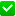  Срок проведения: 13-24 ноября 2023 года 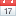  Участники конкурса: педагогические работники, методисты и иные специалисты (отдельные авторы и авторские коллективы) образовательных организаций всех типов, организующие туристско-краеведческую, экскурсионную работу с обучающимися

Мероприятие будет организовано в заочном формате 

 Заявки на участие в областном конкурсе принимаются
до 24 ноября 2023 года на почту Центра tour@edu.tgl.ru.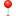 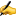 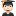 Форма заявки можно скачать по ссылке https://vk.com/edelveyscenter?w=wall-177769532_4114Всем участникам будут направлены сертификаты! 

Ответственный организатор Конкурса:
 8(8482) 30-09-71 – Гаджиева Гюльнара Эюбовна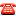 ВСЕМ УЧАСТНИКАМ БУДУТ НАПРАВЛЕНЫ СЕРТИФИКАТЫ! ПРИГЛАШАЕМ К СОТРУДНИЧЕСТВУ!